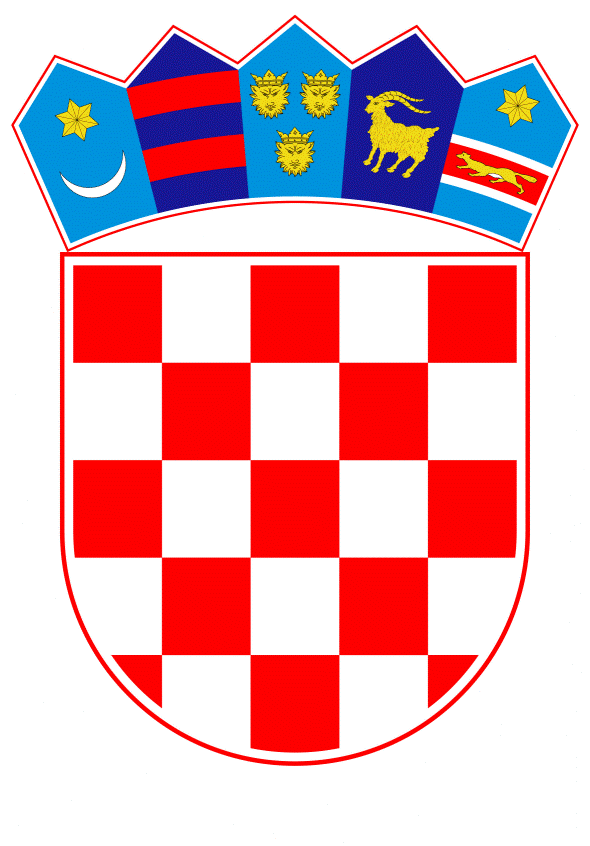 VLADA REPUBLIKE HRVATSKEZagreb, 10. prosinca 2021.______________________________________________________________________________________________________________________________________________________________________________________________________________________________PRIJEDLOGNa temelju članka 26. Zakona o istraživanju i eksploataciji ugljikovodika („Narodne novine“, br. 52/18., 52/19. i 30/21.) Vlada Republike Hrvatske je na sjednici održanoj _________________ 2021. donijelaODLUKUo ukidanju dozvole za istraživanje i eksploataciju ugljikovodika na kopnu u istražnom prostoru ugljikovodika „DR-04“I.Ukida se Odluka o izdavanju dozvole za istraživanje i eksploataciju ugljikovodika na kopnu u istražnom prostoru ugljikovodika „DR-04“ („Narodne novine“, br. 63/15. i 61/16.). II.U Registru istražnih prostora društvo Vermilion Zagreb Exploration d.o.o., Ulica Petra Hektorovića 2, Zagreb, OIB: 29241599964 briše se kao ovlaštenik u istražnom prostoru ugljikovodika „DR-04“.III.U Registru istražnih prostora u istražnom prostoru ugljikovodika „DR-04“ upisuje se Republika Hrvatska kao nositelj istražnog prostora. IV.Ova Odluka stupa na snagu danom donošenja, a objavit će se u „Narodnim novinama“.Klasa:Urbroj:Zagreb,PREDSJEDNIK 								    mr. sc. Andrej PlenkovićOBRAZLOŽENJEVlada Republike Hrvatske donijela je Odluku o izdavanju dozvole za istraživanje i eksploataciju ugljikovodika na kopnu u istražnom prostoru ugljikovodika „DR-04“ 3. lipnja 2015. („Narodne novine“, br. 63/15. i 61/16.; u daljnjem tekstu: Dozvola) kojom je dozvola za istraživanje i eksploataciju ugljikovodika na istražnom prostoru ugljikovodika „DR-04“ izdana trgovačkom društvu Vermilion Zagreb Exploration d.o.o., Ulica Petra Hektorovića 2, Zagreb, OIB: 29241599964 (u daljnjem tekstu:Vermilion).Na temelju izdane Dozvole Vermilion je potpisao 10. lipnja 2016. Ugovor o istraživanju i podjeli eksploatacije ugljikovodika na istražnom prostoru DR-04 s Vladom Republike Hrvatske (u daljnjem tekstu: Ugovor).Istražno razdoblje sukladno Ugovoru i Zakonu o istraživanju i eksploataciji ugljikovodika (u daljnjem tekstu: Zakon) traje najdulje pet godina te se dijeli na dvije istražne faze, pri čemu prva istražna faza traje tri godine i počinje od datuma stupanja Ugovora na snagu, dok druga istražna faza traje dvije godine, a započinje neposredno nakon prve istražne faze. Sukladno Ugovoru minimalna radna obveza Investitora, tijekom I. faze istražnog razdoblja, sastojala se od seizmičkog snimanja, izrade tri istražne bušotine te drugih istražnih mjerenja.Slijedom preporuke Hrvatske agencije za okoliš i prirodu Vermilionu je bilo zabranjeno izvođenje radova 2D seizmičkog snimanja prije 15. kolovoza 2018., a kako bi se izbjeglo glavno razdoblje gniježđenja šumskih ciljnih vrsta ptica. Vermilion je uputio zahtjev za privremenom obustavom I. faze istražnog razdoblja temeljem članka 5.2.11 Ugovora, na temelju kojeg je Ministarstvo zaštite okoliša i energetike (današnje Ministarstvo gospodarstva i održivog razvoja) izdalo Rješenje kojim je odobrena obustava I. faze istražnog razdoblja za istražni prostor „DR-04“ za razdoblje od tri mjeseca te je završetak I. faze istražnog razdoblja pomaknut na 10. rujna 2019.U 2019. je Vermilion Ministarstvu zaštite okoliša i energetike uputio Zahtjev za produljenjem I. Faze istražnog razdoblja za istražni prostor „DR-04“, a Vlada Republike Hrvatske je 6. lipnja 2019. donijela Odluku o produljenju istražnog razdoblja u svrhu istraživanja i eksploatacije ugljikovodika na istražnom prostoru ugljikovodika „DR-04“. Ovom je odlukom I. faza istražnog razdoblja za istražni prostor „DR-04“ produljena dva puta za razdoblje od po šest mjeseci, odnosno do 10. rujna 2020.U ožujku 2020. pandemija virusa SARS-CoV-2 uzrokovala je obustavu aktivnosti širom zemlje. Vermilion je 18. ožujka 2020. obavijestio Ministarstvo zaštite okoliša i energetike o nastupu okolnosti više sile i nemogućnosti obavljanja istražnih aktivnosti te je 24. travnja 2020. podnio zahtjev za obustavom radova, uzrokovanom višom silom, o čemu je doneseno Riješenje o obustavi istražnog razdoblja za istražni prostor ugljikovodika „DR-04“. Razdoblje više sile trajalo je od 18. ožujka do 15. srpnja 2020. Uzimajući navedeno u obzir, I. faza istražnog razdoblja za istražni prostor „DR-04“ istekla je 8. siječnja 2021. U I. fazi istražnog razdoblja Vermilion je izvršio naftno-rudarske radove i to: 151,16 km Osijek 2D seizmičkih snimanja Gravimetrijsko i magnetometrijsko snimanje, izrada geološko-geofizičkih studijaIstražna bušotina Aljmaš-1 - izrađena i napuštena (za navedenu bušotinu Vermilion je dostavio relevantne potvrde Državnog inspektorata, Sektora za nadzor rudarstva, energetike i opreme pod tlakom te Državnog inspektorata, Sektora za nadzor zaštite okoliša, zaštite prirode i vodopravni nadzor o provedenim mjerama osiguranja, mjerama zaštite prirode i okoliša i sanaciji bušotine unutar istražnog prostora ugljikovodika DR-04)Istražna bušotina Novo Nevesinje-1 - izrađena dokumentacija Istražna bušotina Torjanci-1 - izrađena dokumentacija.Iz prethodno navedenog proizlazi da Vermilion nije izradio dvije istražne bušotine (Novo Nevesinje-1 i Torjanci-1).Istražna bušotina Novo Nevesinje-1 locirana je u općini Novo Nevesinje na poljoprivrednom zemljištu te na predmetnom zemljištu nije bilo moguće riješiti imovinsko-pravne odnose zbog okolnosti koje se ne mogu pripisati Vermilionu. Pritom bušotinu Novo Nevesinje-1 treba sagledati u kontekstu odredbe članka 6.1.10 Ugovora koja glasi: „Ukoliko investitor ne uspije ishoditi sva potrebna odobrenja i dozvole u skladu s Važećim zakonodavstvom o zaštiti okoliša i prirode, kao i provedenom Strateškom procjenom utjecaja na okoliš Okvirnog plana i programa istraživanja i eksploatacije ugljikovodika i sve ostale lokacijske dozvole potrebne za izvođenje naftno-rudarskih radova i samo u slučaju da se takva odobrenja ne mogu ishoditi sukladno i prema dostupnoj administrativnoj ili pravnoj proceduri ili proceduri prema važećim zakonima, investitor neće biti u obvezi izvršiti naftno-rudarske radove (i) ograničavajući se na one za koje nije dobio odobrenje i (ii) samo unutar istražnog prostora koje je obuhvaćeno takvim uskraćivanjem odobrenja. Nadalje, u slučaju takvog uskraćivanja odobrenja, investitor može, po svom nahođenju, u potpunosti ili djelomično izmijeniti svoj predloženi pristup i predložiti novi.“ Dakle, ako se uzme u obzir odredba članka 6.1.10 Ugovora proizlazi da Vermilion nije u mogućnosti ishoditi lokacijsku dozvolu za bušotinu Novo Nevesinje-1 budući da ne može riješiti imovinsko-pravne odnose bez svoje krivnje i činjenica da Vermilion nije u mogućnosti izmjestiti lokaciju bušotine obzirom da se ciljana geološka struktura u potpunosti nalazi na predmetnom zemljištu, smatra se da Vermilion nije mogao izvršiti ugovornu obvezu vezanu uz izradu bušotine Novo Nevesinje-1 zbog nemogućnosti ishođenja relevantnih dozvola. Istražna bušotina Torjanci-1 (općina Torjanci) locirana je u minski sumnjivom području te se također nalazi u regionalnom parku Mura-Drava u kojem temeljem Strateške procjene utjecaja na okoliš Okvirnog plana i programa istraživanja i eksploatacije ugljikovodika na kopnu postoji zabrana provedbe istražnog bušenja i eksploatacije ugljikovodika.U tom smislu Vermilion je razmatrao izmicanje bušotinskog radnog prostora od navedenih ograničenja, ali je pri tome zaključio kako bi izrada takve vrste koso usmjerene bušotine dovela do visokog tehničkog i okolišnog rizika. Budući da nije mogao izmaknuti istražnu bušotinu Torjanci-1 iz regionalnog parka Mura-Drava (a znajući za ograničenja iz Okvirnog plana i programa istraživanja i eksploatacije ugljikovodika na kopnu), i ta se obveza Vermiliona treba sagledati u okviru članka 6.1.10 Ugovora koji mu omogućava da se oslobodi od istražnih obveza u slučaju da ne može dobiti odobrenja ili dozvole za istraživanje u skladu s administrativnim i pravnim procedurama ili postupkom prema važećem zakonu, uključivo zakonodavstvo u području zaštite okoliša. U tom smislu, nakon podrobne analize zaključeno je da Vermilion nije u mogućnosti osigurati odgovarajuće dozvole prema hrvatskom zakonodavstvu te se u tom smislu Vermilion može osloboditi od obveze izrade i ove bušotine. S obzirom na to da je člankom 26. stavkom 1. točkom 1. Zakona propisano da se dozvola za istraživanje i eksploataciju ugljikovodika ukida odlukom Vlade u slučaju raskida odnosno prestanka, iz bilo kojeg razloga, ugovora o istraživanju i eksploataciji ugljikovodika sklopljenog na temelju izdane dozvole, a imajući u vidu da nije došlo do otkrića ugljikovodika te je Ugovor prestao istekom I. faze istražnog razdoblja 8. siječnja 2021., predlaže se donošenje predmetne Odluke.Procjena fiskalnog učinka – Ova Odluka nema utjecaja na Državni proračun Republike Hrvatske.Predlagatelj:Ministarstvo gospodarstva i održivog razvojaPredmet:Prijedlog odluke o ukidanju dozvole za istraživanje i eksploataciju ugljikovodika na kopnu u istražnom prostoru ugljikovodika „DR-04“